РОЗПОРЯДЖЕННЯМІСЬКОГО ГОЛОВИм. СумиУ зв’язку із кадровими змінами, керуючись пунктом 20 частини четвертої статті 42 Закону України «Про місцеве самоврядування в Україні»:Внести зміни до розпорядження міського голови від 29.07.2020
№ 217-Р «Про утворення Робочої групи для участі в реалізації проєкту «Circular-based waste management» («Управління відходами на основі замкненого циклу»)» (зі змінами), виклавши додаток 1 до розпорядження у новій редакції (додається).Міський голова						                    	 О.М. ЛисенкоЛипова С.А. 700-399Розіслати: Журбі О.І., Липовій С.А.Склад Робочої групи для участі в реалізації 
проєкту «Circular-based waste management»
 («Управління відходами на основі замкненого циклу»)Установити, що у разі змін у структурі виконавчих органів Сумської міської ради, їх штатів, та у зв’язку з відсутністю через хворобу, відпустку та інших поважних причин члени Робочої групи визначаються за посадами.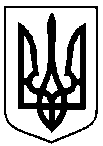 від  07.06.2022  № 208 - Р                Про внесення змін до розпорядження міського голови від 29.07.2020 № 217-Р «Про утворення Робочої групи для участі в реалізації проєкту «Circular-based waste management» («Управління відходами на основі замкненого циклу»)» (зі змінами)Додаток 1до розпорядження міського головивід  07,06,2022  №  208     - РЖурба Олександр Івановичдиректор Департаменту інфраструктури міста Сумської міської ради, голова;Іваненко Олександр Петровичначальник відділу санітарного очищення міста та поводження з ТПВ управління благоустрою Департаменту інфраструктури міста Сумської міської ради, заступник голови;ДенисоваАнна Миколаївнаголовний спеціаліст відділу санітарного очищення міста та поводження з ТПВ управління благоустрою Департаменту інфраструктури міста Сумської міської ради, секретар РГРП.Члени Робочої групи:Члени Робочої групи:Члени Робочої групи:АндрущенкоНаталія Володимирівнаголовний спеціаліст-юрисконсульт відділу юридичного та кадрового забезпечення Департаменту інфраструктури міста Сумської міської радиДраніченкоМарина Олександрівназаступник начальника управління – начальник відділу екології, енергозбереження та розрахунків за енергоносії управління галузей виробничої сфери, екології та енергозбереження Департаменту фінансів, економіки та інвестицій Сумської міської ради; КисільОлександр Андрійовичначальник управління житлово-комунального господарства Департаменту інфраструктури міста Сумської міської ради;ЛиповаСвітлана Андріївнадиректор Департаменту фінансів, економіки та інвестицій Сумської міської ради;СитникОксана Михайлівнаголовний спеціаліст відділу бюджетного планування та економічного аналізу Департаменту інфраструктури міста Сумської міської ради;Скиртач Лариса Анатоліївназаступник директора Департаменту – начальник управління економіки, інвестицій та фінансів програм соціального захисту Департаменту фінансів, економіки та інвестицій Сумської міської ради;ХижнякВалентина Олексіївнаначальник відділу інвестицій та зовнішнього партнерства управління економіки, інвестицій та фінансів програм соціального захисту Департаменту фінансів, економіки та інвестицій  Сумської міської ради, відповідальна за комунікації в рамках проєкту;ЧорноштанЛілія Євгенівназаступник директора з економічних питань ТОВ «Сервісресурс» (за згодою);ЧугайНаталія Миколаївнаначальник відділу публічних закупівель Департаменту інфраструктури міста Сумської міської ради;Петренко Наталія Анатоліївнаюрист  ТОВ «А-МУССОН» (за згодою).Команда проєкту:Ломака	   Вікторія Василівнафізична особа підприємець – менеджер проєкту;ДенисоваАнна Миколаївнаголовний спеціаліст відділу санітарного очищення міста та поводження з ТПВ управління благоустрою Департаменту інфраструктури міста Сумської міської ради, проєктний спеціаліст;МелешкоОлена Миколаївнаголовний спеціаліст відділу бухгалтерського обліку та звітності Департаменту інфраструктури міста Сумської міської ради, фінансовий менеджер;РябоконьНаталія Вікторівназавідувач сектору зовнішнього партнерства, відділу інвестицій та зовнішнього партнерства управління економіки, інвестицій та фінансів програм соціального захисту Департаменту фінансів, економіки та інвестицій  Сумської міської ради, проєктний спеціаліст.Директор Департаменту
фінансів, економіки та інвестицій Сумської міської ради                                             
 	                                                         С.А. Липова